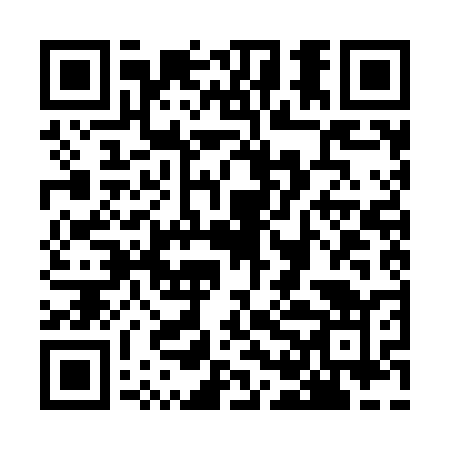 Ramadan times for Logis de la Colle, FranceMon 11 Mar 2024 - Wed 10 Apr 2024High Latitude Method: Angle Based RulePrayer Calculation Method: Islamic Organisations Union of FranceAsar Calculation Method: ShafiPrayer times provided by https://www.salahtimes.comDateDayFajrSuhurSunriseDhuhrAsrIftarMaghribIsha11Mon5:545:546:5612:474:036:396:397:4112Tue5:535:536:5412:474:046:406:407:4213Wed5:515:516:5312:474:046:426:427:4314Thu5:495:496:5112:464:056:436:437:4515Fri5:475:476:4912:464:066:446:447:4616Sat5:455:456:4712:464:066:456:457:4717Sun5:445:446:4512:464:076:476:477:4818Mon5:425:426:4412:454:086:486:487:5019Tue5:405:406:4212:454:086:496:497:5120Wed5:385:386:4012:454:096:506:507:5221Thu5:365:366:3812:444:106:516:517:5322Fri5:345:346:3612:444:106:536:537:5523Sat5:325:326:3512:444:116:546:547:5624Sun5:315:316:3312:444:126:556:557:5725Mon5:295:296:3112:434:126:566:567:5926Tue5:275:276:2912:434:136:576:578:0027Wed5:255:256:2712:434:136:596:598:0128Thu5:235:236:2612:424:147:007:008:0329Fri5:215:216:2412:424:147:017:018:0430Sat5:195:196:2212:424:157:027:028:0531Sun6:176:177:201:415:168:038:039:061Mon6:156:157:191:415:168:048:049:082Tue6:136:137:171:415:178:068:069:093Wed6:116:117:151:415:178:078:079:104Thu6:106:107:131:405:188:088:089:125Fri6:086:087:111:405:188:098:099:136Sat6:066:067:101:405:198:108:109:147Sun6:046:047:081:395:198:128:129:168Mon6:026:027:061:395:208:138:139:179Tue6:006:007:041:395:208:148:149:1910Wed5:585:587:031:395:208:158:159:20